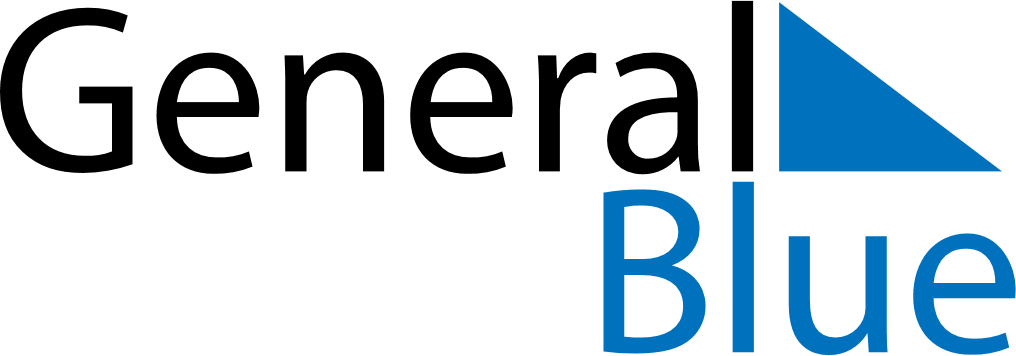 September 2020September 2020September 2020JapanJapanMondayTuesdayWednesdayThursdayFridaySaturdaySunday123456789101112131415161718192021222324252627Respect-for-the-Aged DayAutumnal Equinox Day282930